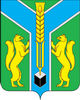 Контрольно-счетная палатамуниципального образования «Заларинский район»З АК Л Ю Ч Е Н И Е  № 14/24-зКонтрольно-счетной палаты МО «Заларинский район» на проектбюджета Новочеремховского муниципального образования на 2023 год и плановый период 2024 и 2025 годов30  ноября  2022 года                                                                                п.ЗалариНастоящее заключение подготовлено мною, председателем   Контрольно-счетной палаты МО «Заларинский район»  Зотовой Т.В., на основании Положения о КСП, плана работы КСП на 2022 год,  поручения председателя №29-П от 25.11.2022 года, соглашения о передаче Контрольно-счётной палате полномочий по осуществлению внешнего муниципального финансового контроля, в рамках стандарта внешнего муниципального финансового контроля «Порядок осуществления КСП предварительного контроля  формирования проекта местного бюджета на очередной финансовый год и плановый период» (СВМФК-3).Общие положенияПроект бюджета Новочеремховского муниципального образования (далее – Новочеремховского МО, поселение) представлен в Контрольно-счетную палату своевременно.Проект бюджета поселения  сформирован на 3 года:  на 2023 год и плановый период 2024 и 2025 годов. Перечень документов и материалов, представленных одновременно с проектом бюджета, в основном, соответствует требованиям ст. 184.2 Бюджетного кодекса РФ. Формирование основных параметров  бюджета поселения на 2023 год и плановый период 2024 и 2025 годов осуществлялось на основании ожидаемых параметров исполнения бюджета за текущий 2022 год, показателей прогноза социально-экономического развития муниципального образования  до 2025 года, основных направлений бюджетной и налоговой политики Новочеремховского МО. Учтены изменения, внесенные в Бюджетный кодекс РФ, Налоговый кодекс.Анализ прогноза  социально-экономического развитияНовочеремховского муниципального образования на 2023-2025 годыВ соответствии с требованиями ст.173 Бюджетного кодекса РФ, одновременно с проектом бюджета  представлены отдельные показатели прогноза социально-экономического развития поселения на 2023 – 2025 годы. Для расчета проекта бюджета поселения за основу приняты отдельные показатели развития экономики,  направленные в основном, на поддержание достигнутого уровня развития.Анализ отдельных показателей прогноза социально – экономического развития Новочеремховского муниципального образования на 2023-2025 годы показал:Выручка от реализации товаров (работ, услуг) составит на 2023 год – 32,63 млн.руб. на уровне ожидаемого исполнения 2022 года, на 2024 год – 32,96 млн.руб. и на 2025 год в сумме 33,29 млн.руб. (рост 2%).Среднесписочная  численность  работающих составит в  2023 году 124 человека, на 2024 год – 125 человек и на 2025 год - 126 человек,  на  уровне 2022 года.Фонд оплаты труда составит на 2023-2024 годы в сумме 13,12 млн.руб. ежегодно и на 2025 год -13,25 млн.руб. на уровне 2022 года.Согласно прогнозу, в муниципальном образовании на 2022 год зарегистрировано 3  индивидуальных предпринимателя, что на 6 предпринимателей меньше 2021 года.Анализ отдельных показателей прогноза социально-экономического развития   показал, что в уровне жизни населения Новочеремховского МО  в 2023 году, по сравнению с 2022 годом,  и в плановом периоде 2023-2025 годов, значительные изменения  не планируются.Основные направления бюджетной и налоговой политики на 2023-2025 годыВ составе документов к  проекту бюджета  представлено Положение об основных направлениях бюджетной и налоговой политики Новочеремховского МО на 2023 год и плановый период 2024 и 2025 годов (далее – Основные направления)с соответствующим постановлением главы администрации, при этом, дата и номер постановления не указаны.Основной целью бюджетной и налоговой политики поселения, является обеспечение сбалансированности  и устойчивости бюджетной системы муниципального образования.Проведение  работы по повышению качества бюджетного планирования, увеличению поступлений доходов в бюджет,  оптимизации расходов и распределение финансовых ресурсов на приоритетные направления.В ходе проведения анализа представленных направлений Контрольно-счетной палатой отмечено, что основные цели и задачи  бюджетной и налоговой политики поселения связаны с  направлениями бюджетной и налоговой политики района на 2023 год и плановый период 2024 и 2025 годов.Анализ прогноза бюджета Новочеремховского МО Основные параметры  бюджета Новочеремховского МО  на 2023 год и плановый период 2024 и 2025 годовтыс.рублейДоходная часть бюджетаДоходы бюджета Новочеремховского МО на 2023 год предлагается утвердить в объеме 12 898,9 тыс.руб., это на 33 732,5 тыс.руб. или на 72% меньше ожидаемого исполнения  2022 года. На плановый период: в   2025 году с уменьшением на 14% к уровню 2023 года и в 2025 году  на 1% больше плановых назначений 2024 года.       Собственные доходы бюджета поселения запланированы на 2023 год в сумме 1 690,3 тыс.руб., что на 1%  меньше   ожидаемого исполнения 2022 года. В 2024-2025 годах объем собственных доходов планируется незначительно увеличить   до  7%  и 4% ежегодно.В соответствии с действующим законодательством, все источники доходов бюджета поселения закреплены за соответствующими главными администраторами доходов, которые отражены в Приложении № 3 к решению о  проекте бюджета, и  обязаны осуществлять контроль за правильностью исчисления налогов, полнотой и своевременностью их уплаты, принимают решения о взыскании пени и штрафов по ним.Налог на доходы физических лиц, прогноз поступления налога в бюджет в 2023 году составит 155,0 тыс. руб. или 107% к ожидаемым поступлениям 2022 года и на плановый период 2024-2025 годов с небольшим увеличением на 6% ежегодно. Расчет основан на данных по фонду оплаты труда и социальным  выплатам работникам предприятий, бюджетных учреждений  и денежного содержания муниципальным служащим.Налоги на товары (работы, услуги), реализуемые на территории Российской Федерации, прогноз поступлений по акцизам по подакцизным товарам (продукции), производимым на территории Российской Федерации рассчитан на уровне 2022 года  с учетом коэффициента дефлятора, план на 2023 год составил 1 004,3 тыс. рублей (+7,5%) к ожидаемым поступлениям 2022 года, на 2024-2025 годы 1 117,0 тыс.руб. и 1 179,4 тыс.руб. соответственно. Указанные средства образуют дорожный фонд поселения и составляют  58 % от объема собственных доходов бюджета поселения.Главным администратором данного вида доходов является Федеральное казначейство по Иркутской области, которое доводит информацию об объемах поступлений акцизов в бюджеты поселений. Налоги на имущество:- налога на имущество физических лиц планируется получить в 2023-2025 годах в сумме 30,0 тыс.руб. ежегодно на   уровне  ожидаемых  поступлений   2022 года;- земельный налог прогнозируется на 2023-2025 годы   в объеме 500,0 тыс.руб. ежегодно, что на 17% меньше  ожидаемых поступлений 2022 года.Государственная пошлина на  2023-2025 года   прогнозируется  в размере 1,0 тыс. руб.  ежегодно или на уровне ожидаемых поступлений 2022 года. Безвозмездные поступленияБезвозмездные поступления из бюджетов других уровней на 2023 год составят 11 208,6 тыс.руб., что на 33 710,8 тыс.руб. меньше  ожидаемых поступлений 2022 года. На плановый период запланировано на 2024 год в сумме 9 282,1 тыс.руб. (снижение на 17%) и на 2025 год в сумме 9 365,4 тыс.руб. (увеличение на 1%).Удельный вес  безвозмездных поступлений в общем объеме доходов бюджета поселения в  2023 году составит 87%, а по ожидаемому исполнению 2022 года этот показатель составит - 96% от общего объема доходов бюджета поселения. Безвозмездные поступления:- дотация на выравнивание  бюджетной обеспеченности муниципальных образований из бюджета района составит в 2023 году – 10 634,2 тыс.руб.,  в 2024 году – 8 699,4 тыс.руб. или снижение на 18% и в 2025 году – 8 755,9 тыс.руб. или   на уровне 2024 года.- субвенция на осуществление первичного воинского учета  из федерального бюджета, в 2023 году  планируется в сумме 173,7 тыс.руб. или с ростом на 14% к ожидаемому исполнению 2022 года, на 2024 год – 182,0 тыс.руб. (+5%) и  на 2025 год – 188,8 тыс.руб. (+4%).  - субвенция на осуществление областного государственного полномочия по осуществлению перечня должностных лиц органов местного самоуправления, уполномоченных составлять протоколы об административных нарушениях, предусмотренных отдельными законами Иркутской области об административной ответственности планируется на 2023-2025 годы в сумме 0,7 тыс.руб. ежегодно.- субсидии на реализацию мероприятий перечня проектов народных инициатив планируется на 2023-2025 годы в сумме 400,0 тыс.руб. ежегодно, это на уровне  ожидаемого  исполнения 2022 года.Проверкой установлено: все средства федерального, областного бюджета и бюджета МО «Заларинский район», которые на данный момент определены для муниципального образования в проекте областного и районного бюджета, отражены в доходной части  проекта бюджета.Расходы бюджета Новочеремховского муниципального образованияОсновные параметры бюджета Новочеремховского МО на 2023 годи на плановый период 2024 и 2025 годовтыс.рублейРасходы бюджета поселения на 2023 год предлагается утвердить в объеме 12 983,4 тыс.руб., что на 74% меньше ожидаемого исполнения 2022 года или  на 33 648,0 тыс.руб. На 2024 год запланированы в сумме 11 185,7 тыс.руб. с уменьшением  расходов к уровню 2023 года на 1 797,7 тыс.руб. и на 2025 год - в сумме 11 345,1 тыс.руб. или  с уменьшением на 1% к уровню 2022 года. Согласно требованиям ст.184.1  Бюджетного Кодекса РФ  утверждены  объемы условно утверждаемых расходов,  не распределенных  в расходной части бюджета в плановом периоде.  В представленном проекте бюджета района указанные расходы предлагается утвердить в объеме  на 2024 год -  265,1 тыс.руб. и на 2025 год – 537,8 тыс.руб. Проверка показала, что установленные Бюджетным Кодексом нормативы расчета условно утверждаемых расходов соблюдены. Анализ структуры расходов по разделам бюджетной классификации в 2023-2025 году показал:Раздел 01 «Общегосударственные вопросы». В данном разделе отражены расходы на заработную плату с начислениями главе муниципального образования,  расходы на содержание администрации Новочеремховского муниципального образования.Общая сумма расходов по данному разделу на 2023 год планируется в размере 6 283,8 тыс.руб. на 157,4 тыс.руб. или на 3% меньше ожидаемого исполнения 2022 года. В 2024 году – 5 203,6 тыс.руб. с уменьшением на 17%, в 2025 году – 5 131,0 тыс.руб. уменьшение  на 1% по отношению к 2024 году.По подразделу 0102 «Функционирование высшего должностного лица муниципального образования» Расходы на содержание главы администрации поселения в 2023 году  запланировано в сумме 853,3 тыс.руб. с увеличением на 13% к ожидаемому исполнению 2022 года. На 2024 год – 746,0 тыс.руб. и на 2025 год – 740,0 тыс.руб. со снижением на 13% к уровню 2023 года.По подразделу 0104 «Функционирование исполнительных органов местных администраций» Расходы на содержание администрации поселения на 2023 год в сумме 5 428,8 тыс.руб. на уровне ожидаемого исполнения 2022 года, на 2024 год – 4 455,9 тыс.руб. (-18%) и на 2025 год – 4 389,3 тыс.руб. (-19%) к уровню 2023 года.По подразделу 0113 «Другие общегосударственные вопросы» предусмотрены расходы в сумме на определение перечня должностных лиц органов местного самоуправления, уполномоченных составлять протоколы об административных правонарушениях, предусмотренных отдельными законами Иркутской области об административной ответственности на 2023-2025 годы в сумме 0,7 тыс.руб. ежегодно. По подразделу 0111 «Резервные фонды» Объем резервного фонда на 2023-2025 годы прогнозируется в  сумме 1 тыс.руб. ежегодно и используется на цели в соответствии с Положением о порядке расходования средств резервного фонда, утвержденным главой администрации.По подразделу 0203 «Национальная оборона» отражены расходы за счет средств федерального бюджета по  осуществлению первичного воинского учета на территориях, где отсутствуют военные комиссариаты. Расходы по данному подразделу в 2023 году  планируются в сумме 173,7 тыс.руб. или с ростом на 14% к ожидаемому исполнению 2022 года, на 2024 год – 182,0 тыс.руб., на 2025 год – 188,8 тыс.руб.  По разделу 03 «Национальная безопасность и правоохранительная деятельность» предусмотрены расходы на 2023 год в сумме 94,0 тыс.руб., по  муниципальной  программе «Пожарная безопасность на территории муниципального образования» .По подразделу 0409 «Дорожное хозяйство» предусмотрены расходы на  дорожное хозяйство по МП «Комплексное развитие систем транспортной инфраструктуры муниципального образования» на 2023 год в сумме 1004,3 тыс.руб., с уменьшением на 2% к ожидаемому исполнению 2022 года , на 2024 год – 1 117,0 тыс.руб. и на 2025 год – 1 179,4 тыс.руб. Данные расходы предусмотрены за счет доходов, поступающих от уплаты акцизов по подакцизным товарам.  По подразделу  0502 «Коммунальное хозяйство» запланированы расходы на мероприятия в области коммунального хозяйства на 2023-2025 годы в сумме  в сумме 1,0 тыс.руб. ежегодно. Ожидаемое исполнение 2022 года 300,0 тыс.руб.По подразделу 0503 «Благоустройство» запланировано: на уличное освещение, на содержание мест захоронения и мероприятия по благоустройству на 2023-2025 годы в сумме 301,0 тыс.руб. ежегодно;на реализацию мероприятий перечня народных инициатив на  2023-2025 годы 404,0 тыс.руб. ежегодно.По разделу 08 «Культура» сумма расходов составит в 2023 году 4 406,0 тыс.руб. или  на 294,0 тыс.руб. меньше ожидаемого исполнения 2022 года, на 2024 год –3 615,0 тыс.руб. (-18%) и в 2025 году –3 505,0 тыс.руб. (-21%). Данные расходы предусмотрены на поддержку и развитие домов культуры муниципального образования.Раздел 10 «Другие вопросы в области социальной политики» По данному разделу общая сумма расходов составит в 2023-2025 годах 294,0 тыс.руб.  ежегодно (-2%) к уровню 2022 года. По данному разделу предусмотрена выплата доплат к пенсиям муниципальных служащих за счет средств местного бюджета.Раздел 11 «Физическая культура и спорт ». По данному разделу отражаются расходы МП «Развитие физической культуры и спорта», которые запланированы   на 2023 год в сумме 18,5  тыс. руб. и на 2024-2025 годы не планируется.Раздел 13 «Обслуживание государственного муниципального долга» на обслуживание  муниципального долга предусмотрены расходы в 2023-2025 годах в сумме 1,0 тыс.руб. ежегодно.Муниципальные программыРасходная часть бюджета Новочеремховского МО на 2023 год включает 3 муниципальных программы с общим объёмом финансирования на 2023 год в сумме 1 116,8 тыс.руб., что составляет 9% от общей суммы расходов бюджета.  В нарушение ст.184.2 Бюджетного кодекса РФ не представлены проекты  паспортов муниципальных программ  с изменениями ассигнований местного бюджета на 2023 год и на плановый период 2024 и 2025 годов.Источники внутреннего финансирования дефицита бюджетаПрогнозируемый объем дефицита бюджета  поселения на 2023 год  составит  84,5 тыс.руб., на 2024 год – 90,6 тыс.руб., на 2025 год – 94,3 тыс.руб. Источниками финансирования дефицита бюджета по всем трем годам планируется согласно требованиям ст. 96 Бюджетного кодекса РФ кредиты в  кредитных организациях. Верхний  предел  муниципального долга предлагается утвердить по состоянию на 1 января 2024 года в размере 170,1 тыс.руб., на 1 января 2025 года – 260,7 тыс.руб. и на 1 января 2026 года – в размере 355,0 тыс.руб.,  что  не противоречит требованиям ст. 107 Бюджетного кодекса РФ.Уполномоченным органом, осуществляющим внутренние заимствования, является администрация Новочеремховского муниципального образования.Анализ текстовой части  проекта решения о бюджетеПравовая экспертиза текстовой части проекта решения Думы «О бюджете Новочеремховского муниципального образования  на 2023 год и плановый период  2024 и 2025 годов» показала:- требования статьи ст. 184.1 Бюджетного кодекса РФ и статьи 24 Положения о бюджетном процессе в Новочеремховского муниципальном образовании, утверждённым решением районной Думы от 21.04.2020 года № 30/1,   в основном исполнены в части отражения основных характеристик и иных показателей местного бюджета.Статьями 1-8 проекта решения о бюджете предусмотрены основные характеристики по доходам, расходам и дефициту местного бюджета на 2023 год и на плановый период 2024 и 2025 годов согласно приложениям №1-8.Статьёй 9  проекта решения бюджета утверждается объем бюджетных ассигнований дорожного фонда Новочеремховского муниципального образования:на 2023 год в размере 1 004,3 тыс. руб.;на 2024 год в размере 1 117,0 тыс. руб.;на 2025 год в размере 1 179,4 тыс. руб.Статьями 10-11 проекта решения о бюджете утверждается программа муниципальных внутренних заимствований и источники внутреннего финансирования дефицита местного бюджета на 2023 год и на плановый период 2024 и 2025 годов согласно приложениям № 9-12.Статьей 12 проекта решения о бюджете предусмотрен объём публичных нормативных обязательств на 2023-2025 годы в сумме 294,0 тыс.руб. ежегодно.Статьей 13 проекта решения о бюджете предусмотрен резервный фонд  администрация Новочеремховского  муниципального образования на 2023- 2025 годы  в сумме 1 тыс. рублей ежегодно.Статьей 15 проекта решения о бюджете утверждается верхний предел муниципального долга. Статьёй 16 проекта решения о бюджете установлены дополнительные основания для внесения изменений в сводную бюджетную роспись местного бюджета.Статьей 20 проекта решения о бюджете предусматривается предоставление бюджетным и автономным учреждениям поселения субсидий на финансовое обеспечение выполнения ими муниципального задания  по оказанию муниципальных услуг и на иные цели.Проект решения Думы «О бюджете Новочеремховского муниципального образования   на 2023 год и плановый период  2024 и 2025 годов» в основном разработан в соответствии с  требованиями Бюджетного кодекса РФ.Выводы и предложенияЗаключение Контрольно-счётной палаты муниципального образования «Заларинский район» на проект решения Думы «О бюджете Новочеремховского муниципального образования на 2023 год и плановый период  2024 и 2025 годов» подготовлено в соответствии  с Бюджетным кодексом РФ, Положением о бюджетном процессе в Новочеремховском муниципальном образовании, утверждённым решением Думы от 21.04.2020 года № 30/1, Положением о Контрольно-счетной палате МО «Заларинский район».  Требования статей 184.1 и 184.2 Бюджетного кодекса РФ и Положения о бюджетном процессе в Новочеремховском муниципальном образовании, в основном исполнены в части отражения основных характеристик и иных показателей местного бюджета в проекте решения Думы о бюджете и предоставления документов и материалов одновременно с проектом решения о бюджете.Доходы бюджета Новочеремховского МО на 2023 год предлагается утвердить в объеме 12 898,9 тыс.руб., это на 33 732,5 тыс.руб. или на 72% меньше ожидаемого исполнения  2022 года. На плановый период: в   2025 году с уменьшением на 14% к уровню 2023 года и в 2025 году  на 1% больше плановых назначений 2024 года.Собственные доходы бюджета поселения запланированы на 2023 год в сумме 1 690,3 тыс.руб., что на 1%  меньше   ожидаемого исполнения 2022 года. В 2024-2025 годах объем собственных доходов планируется незначительно увеличить   до  7%  и 4% ежегодно.Безвозмездные поступления из бюджетов других уровней на 2023 год составят 11 208,6 тыс.руб., что на 33 710,8 тыс.руб. меньше  ожидаемых поступлений 2022 года. На плановый период запланировано на 2024 год в сумме 9 282,1 тыс.руб. (снижение на 17%) и на 2025 год в сумме 9 365,4 тыс.руб. (увеличение на 1%).Удельный вес  безвозмездных поступлений в общем объеме доходов бюджета поселения в  2023 году составит 87%, а по ожидаемому исполнению 2022 года этот показатель составит - 96% от общего объема доходов бюджета поселения. Проверкой установлено: все средства федерального, областного бюджета и бюджета МО «Заларинский район», которые на данный момент определены для муниципального образования в проекте областного и районного бюджета, отражены в доходной части  проекта бюджета.Расходы бюджета поселения на 2023 год предлагается утвердить в объеме 12 983,4 тыс.руб., что на 74% меньше ожидаемого исполнения 2022 года или  на 33 648,0 тыс.руб. На 2024 год запланированы в сумме 11 185,7 тыс.руб. с уменьшением  расходов к уровню 2023 года на 1 797,7 тыс.руб. и на 2025 год - в сумме 11 345,1 тыс.руб. или  с уменьшением на 1% к уровню 2022 года. Согласно требованиям ст.184.1  Бюджетного Кодекса РФ  утверждены  объемы условно утверждаемых расходов,  не распределенных  в расходной части бюджета в плановом периоде.  В представленном проекте бюджета района указанные расходы предлагается утвердить в объеме  на 2024 год -  265,1 тыс.руб. и на 2025 год – 537,8 тыс.руб. Проверка показала, что установленные Бюджетным Кодексом нормативы расчета условно утверждаемых расходов соблюдены. В нарушение ст.184.2 Бюджетного кодекса РФ не представлены проекты  паспортов муниципальных программ  с изменениями ассигнований местного бюджета на 2023 год и на плановый период 2024 и 2025 годов.Необходимо учесть замечания, отмеченные в данном заключении.Представленный проект решения Думы «О бюджете Новочеремховского муниципального образования  на 2023 год и плановый период 2024 и 2025 годов»  в целом соответствует требованиям бюджетного законодательства Российской Федерации, Иркутской области и нормативно-правовых актов Новочеремховского муниципального образования и может быть рекомендован к принятию.Председатель КСПМО «Заларинский район»                                                                        Т.В. ЗотоваОсновные параметры бюджета2022 годожидаемое2023 годТемп роста%2024 годТемп роста%2025 годТемп роста%Доходы, в том числе:46 631,412 898,92811 095,048611 250,8101налоговые и неналоговые доходы1712,01 690,3991 813,01071 885,4104безвозмездные перечисления44 919,411 208,6259 282,1839 365,4101Расходы49 527,812 983,42611 185,78711 345,1101Дефицит2 896,484,5390,610794,3104Основные параметры бюджета2023 год2024 год2025 годРасходы12 983,411 185,711 345,1Условно утвержденные 265,1537,8Дефицит84,590,694,3Процент дефицита к доходам без учета безвозмездных поступлений, дополнительных нормативов отчислений5%5%5%Резервный фонд1,01,01,0